Администрация муниципального района «Койгородский» ПОСТАНОВЛЯЕТ:Внести в постановление администрации муниципального района «Койгородский» от 23.01.2012г. № 09/01 «О Перечне должностей муниципальной службы администрации муниципального района «Койгородский», при назначении на которые и при замещении которых муниципальные служащие обязаны представлять сведения о своих доходах, об имуществе и обязательствах имущественного характера, а также сведения о доходах, об имуществе и обязательствах имущественного характера своих супруги (супруга) и несовершеннолетних детей» следующие изменения:В Перечне должностей муниципальной службы администрации муниципального района «Койгородский», при назначении на которые и при замещении которых муниципальные служащие обязаны представлять сведения о своих доходах, об имуществе и обязательствах имущественного характера, а также сведения о доходах, об имуществе и обязательствах имущественного характера своих супруги (супруга) и несовершеннолетних детей (приложение):а) группу «Главная должность» дополнить позицией следующего содержания:«начальник управления – заведующий отделом управления»;б) в группе «Ведущая должность»  исключить позицию:«главный архитектор». Настоящее постановление вступает в силу со дня подписания.   Исполняющий обязанности руководителяадминистрации МР «Койгородский»                                         Н.Н. ЛитвиновичАдминистрациямуниципального района“Койгородский ”Администрациямуниципального района“Койгородский ”Администрациямуниципального района“Койгородский ”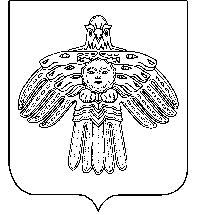 “Койгорт ”муниципальнй районсаадминистрация“Койгорт ”муниципальнй районсаадминистрация“Койгорт ”муниципальнй районсаадминистрацияПОСТАНОВЛЕНИЕШУÖМот05 февраля2014г.№№10/02	с. Койгородок	с. Койгородок	с. КойгородокО внесении изменений в постановление администрации муниципального района «Койгородский» от 23.01.2012г. № 09/01 «О Перечне должностей муниципальной службы администрации муниципального района «Койгородский», при назначении на которые и при замещении которых муниципальные служащие обязаны представлять сведения о своих доходах, об имуществе и обязательствах имущественного характера, а также сведения о доходах, об имуществе и обязательствах имущественного характера своих супруги (супруга) и несовершеннолетних детей»